-Dystopian Literature Book Club Playlist: This playlist is designed to help guide you and your group as you read your chosen Dystopian Literature novel.  Although there are some strict deadlines, it allows your group to move at your own pace and focus on what you, as a group, find interesting and important.    Follow the directions for each activity and let’s start this journey together! 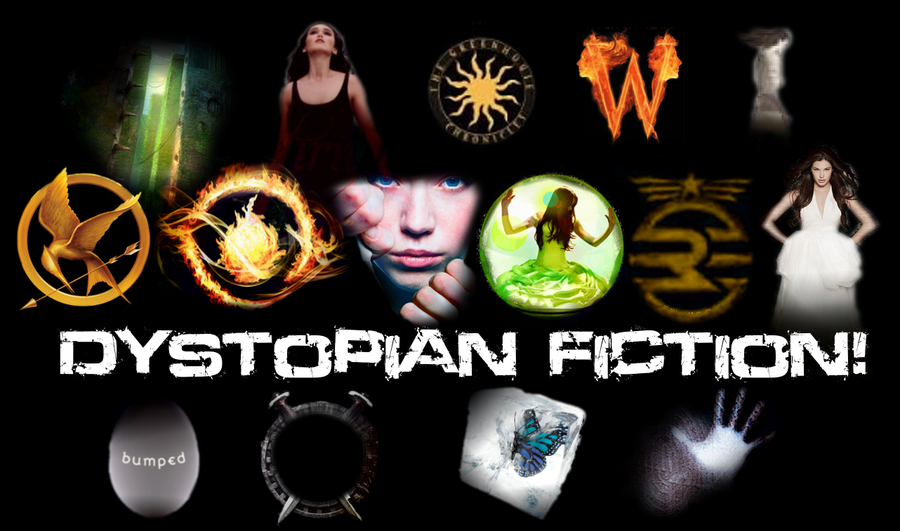 Important dates to Remember: Group Project Check-in Due:  Friday June 10Final Group E-Book Project must be submitted by: 2:00 pm on Thursday June 16ActivityDirections Notes Date Completed 1) Why this book Reflection?To prepare for your first book club meeting, answer the questions on the “Why This Book?” reflection google doc.  The document is in google classroom.  These questions will get the ball rolling when you meet for the first time. 2) Establish Ground Rules & Expectations:What does a Successful Book Club Looks Like?Document or Drawing CreationThink about the past groups you’ve been in, both in and out of this class.  What kinds of behaviors helped groups succeed?  What kind of behaviors made group activities a pain or unproductive?   In order for your group to work well together, as a group decide on three to five common expectations or Ground Rules that everyone agrees to abide by.  With your group, create a google doc or google drawing showing your group’s agreed upon Ground Rules.  Paste the link to the doc or drawing in the notes section for this step.  3) Ground Rule Go Formative ReflectionOnce your group has created your document or drawing to explain your chosen ground rules, complete the reflection in goformative.com titled “Ground Rule Reflection”4) Choose Back-Channel Discussion ToolHow will you keep the conversation going?Keeping the conversation going on non-meeting days will greatly help your book club. There are many tools out there to help us stay connected.  Check out this video I created to introduce you to some useful tools to keep your convos going! Feel free to also see Miss Enos for a face-to-face tour of the tools.Choose 1 of these tools to help you discuss while you read.  How will you connect on non-meeting days? Consider: Google Docs, Padlet, Twitter, Voxer, Google Keep,Today’s Meet.  Attach any link or way I can connect with you also!  Check in with Miss Enos to let me know when you have made your decision.  See me for help!  5) Plan Reading CalendarHow much do you need to read each day to finish in 4 weeks?We have approximately 4 weeks to read, discuss, and create based on our books.  It’s up to your group to schedule how that time is broken up.  Setting up a reading schedule can help your group stay on track!  Break up the book and work evenly, so you don’t have to rush at the end. You can use Google Calendar or Google docs to create a calendar with due dates and page numbers for what you will ask all members to read.  -- We will be meeting on Mondays, Wednesdays, and Fridays. (Perhaps more as needed).  Plan accordingly.  See me for help if you need it! 6) Create a Meeting Minutes Log What did your group discuss today?Group Meeting Minutes is a list of topics/ ideas  your group discussed during meetings.  It’s a great way to remember what was said and stay focused during a discussion.  Create a system to record what you discuss in your group meetings, using Google Docs or Padlet-- Post a link to your meeting minutes log here. See me for help if you need it!Check-in with Miss Enos once this first section (the housekeeping section) is all set!  7) Imagine a Perfect Society?If you were to imagine a perfect society, what would it look like? Brainstorm with your group the characteristics of a perfect society. Post your group's responses on this Padlet.  Each group only needs to post one padlet each.8) What is Dystopian Literature Anyway?Have you ever wondered, “Hey, what is dystopian literature, again?”  You’re probably not alone.  Log onto EdPuzzle and view the lesson titled “Utopian and Dystopian Literature” for a brief lesson.9) Book Discussion #1 Possible Questions  Now that you’re ready to really dive into discussing your book, check out some of these possible discussion questions to get the ball rolling!  Feel free to keep coming back to this list as needed. You do not need to write these questions down.  They are only to help jumpstart discussion. 10) General Discussion Starters If your group is having trouble getting a good discussion started, check out one of these websites  for ideas!http://www.litlovers.com/run-a-book-club/questions-for-fictionhttp://www.d118.org/district/curriculum/initiatives/reflection_comprehension_questions_maturing_readers.pdf 11) Intro to Show Me What You Know AssignmentsView my screencast to introduce the “Show Me What You Know” assignments or see Miss Enos for a face-to-face conversation.12) CCSS.ELA-LITERACY.RL.8.2Find a theme from a novel and analyze its development over the course of the story, including how it is shown through characters, setting, and plot.What Does the Standard Look Like? How Will We Show Mastery of This Standard?:13) CCSS.ELA-LITERACY.RL.8.3Analyze how particular lines of dialogue or events in the novel reveal aspects of a character.What Does the Standard Look Like? How Will We Show Mastery of This Standard?:14) CCSS.ELA-LITERACY.RL.8.4Find examples of figurative language; analyze how specific word choices influence or affects the story. What Does the Standard Look Like? How Will We Show Mastery of This Standard?:15) CCSS.ELA-LITERACY.RL.8.6Analyze how differences in the points of view of the characters and explain how that affects the story or reader.  What Does the Standard Look Like? How Will We Show Mastery of This Standard?:16) .ELA-LITERACY.W.8,2/6Use technology to write  an informative piece(s) to examine a topic and show ideas, and information through discussion, organization, and analysis of important information.  Also, interact and collaborate with others.What Does the Standard Look Like? How Will We Show Mastery of This Standard?:Write an EBook!!  See Steps 18-2017) CCSS.ELA-LITERACY.W.8.7Conduct short research projects to answer an interesting question you have, using several sources.What Does the Standard Look Like? How Will We Show Mastery of This Standard?:18) View EBook Tutorial VideoAs our final project with our book clubs and to present your information, we are going to be creating EBooks!  We will work with a set of templates created in google slides to do this. View the How to Create and E-Book Video Tutorial at this link to get a basic lesson on how to create your E-Books or see Miss Enos for a face-to-face lesson. 19) Blank EBook TemplatesE-Book Template Folder - You must make a copy of the template your group chooses to use. Click the link to get access to the folder. Choose any 1 template your group likes to use to create your own E-Book.  Once you make a copy of the template, share it with one another, and you can begin editing.20) Publish Your Group’s EBook Post Link to publish your E-Book Here--- Share to Team Padlet here.21) Group Evaluation FormMiss Enos Will Post a link to this form in Google Classroom